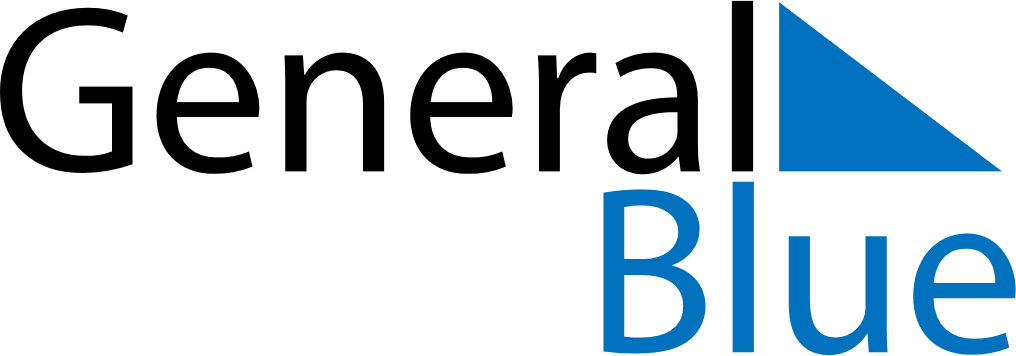 November 2021November 2021November 2021November 2021LatviaLatviaLatviaSundayMondayTuesdayWednesdayThursdayFridayFridaySaturday123455678910111212131415161718191920Republic Day2122232425262627282930